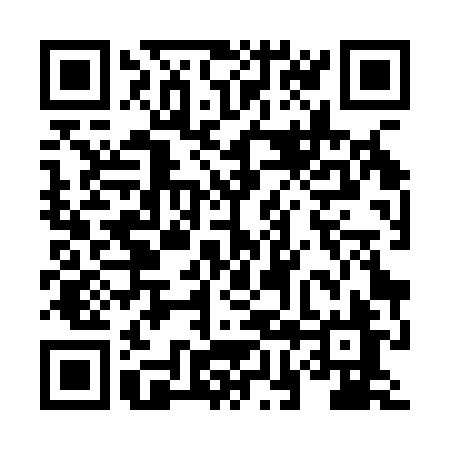 Ramadan times for Rupin, PolandMon 11 Mar 2024 - Wed 10 Apr 2024High Latitude Method: Angle Based RulePrayer Calculation Method: Muslim World LeagueAsar Calculation Method: HanafiPrayer times provided by https://www.salahtimes.comDateDayFajrSuhurSunriseDhuhrAsrIftarMaghribIsha11Mon3:593:595:5611:423:325:305:307:2012Tue3:563:565:5311:423:335:325:327:2213Wed3:543:545:5111:423:355:335:337:2414Thu3:513:515:4911:413:365:355:357:2615Fri3:483:485:4611:413:385:375:377:2816Sat3:463:465:4411:413:395:395:397:3017Sun3:433:435:4111:413:415:415:417:3218Mon3:403:405:3911:403:425:435:437:3419Tue3:373:375:3611:403:445:455:457:3620Wed3:353:355:3411:403:455:465:467:3921Thu3:323:325:3211:393:475:485:487:4122Fri3:293:295:2911:393:485:505:507:4323Sat3:263:265:2711:393:505:525:527:4524Sun3:233:235:2411:383:515:545:547:4725Mon3:203:205:2211:383:535:565:567:5026Tue3:173:175:1911:383:545:575:577:5227Wed3:143:145:1711:383:555:595:597:5428Thu3:123:125:1511:373:576:016:017:5729Fri3:093:095:1211:373:586:036:037:5930Sat3:053:055:1011:373:596:056:058:0131Sun4:024:026:0712:365:017:067:069:041Mon3:593:596:0512:365:027:087:089:062Tue3:563:566:0212:365:047:107:109:083Wed3:533:536:0012:355:057:127:129:114Thu3:503:505:5812:355:067:147:149:135Fri3:473:475:5512:355:087:167:169:166Sat3:443:445:5312:355:097:177:179:187Sun3:403:405:5012:345:107:197:199:218Mon3:373:375:4812:345:117:217:219:249Tue3:343:345:4612:345:137:237:239:2610Wed3:313:315:4312:345:147:257:259:29